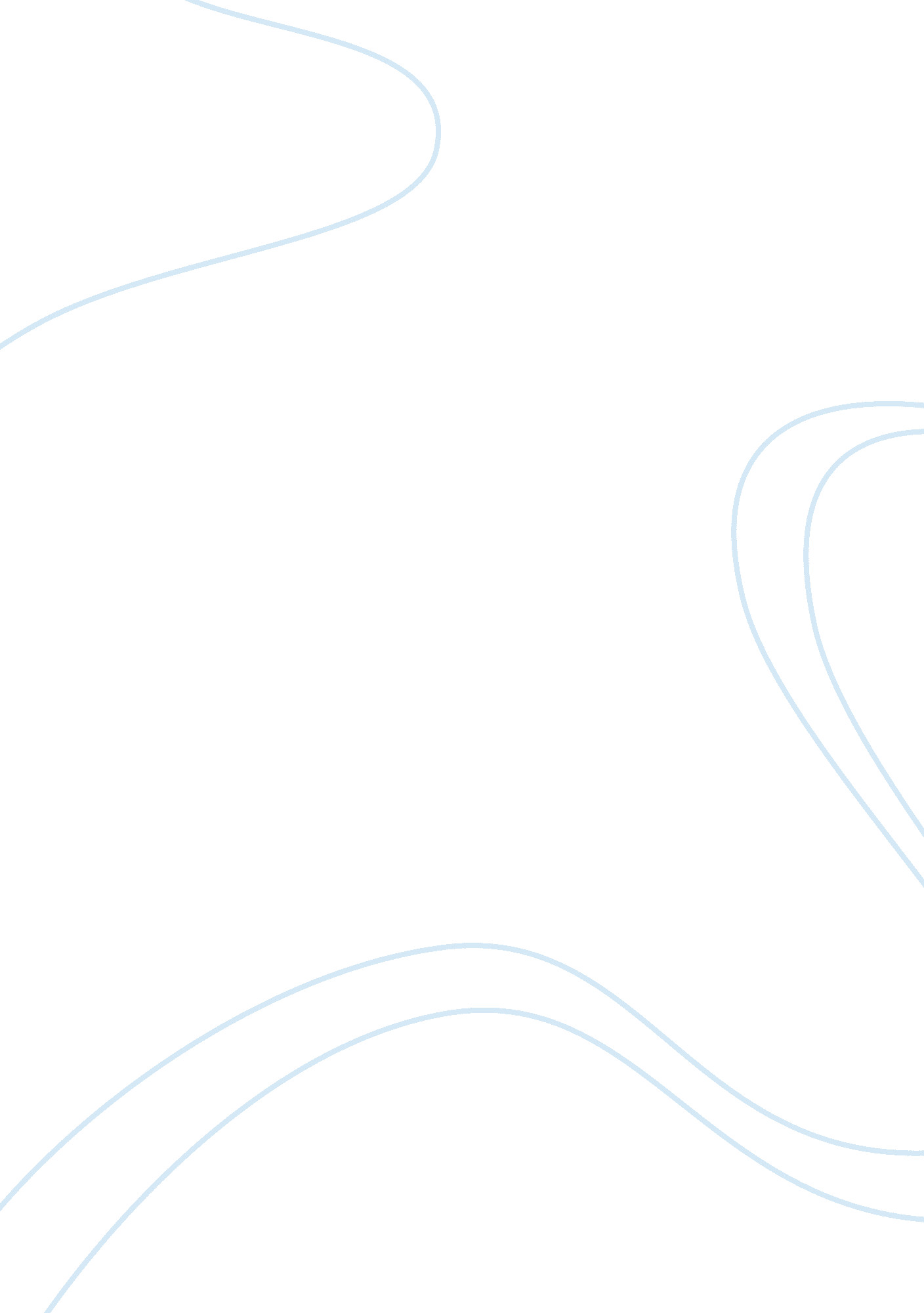 Easy the mobiles become instantly recharged and ready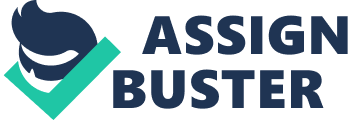 Easy Availability Of Suitable Mobile Recharge Services In Navi Mumbai Summary: The mobile recharge is an essential job to be done to keep the prepaid mobiles in working conditions and to make calls from them. Luckily, there are many mobile recharge services in every locality and the people of Navi Mumbai have identified some friendly mobile recharge servicing agencies for fulfilling their requirements.  Content: The mobile is an essential object for everyone in modern society. The people of all ages and social backgrounds are seen to be carrying mobiles for communicating with others. Many people prefer to use the prepaid mobiles, as they are able to have better control over the expense due to the mobile usage than the post-paid ones. The mobile recharge services in Navi Mumbai are of immense help to these mobile users, as they can walk up to these agencies to recharge their phones, whenever needed.  Benefits of availing the mobile recharge services in Navi Mumbai §  The mobile recharge centres keep the options of recharging any amount for the mobiles of all service providers. Many poor people prefer to recharge for only Rs 20 or Rs 30, which they spend very carefully all the while. §  The customers can buy mobile recharge packs in Navi Mumbai that can be more cost effective for them and save their money as well. Many of these recharge packs offer more talk time to the customers, as per the prevailing offers of the mobile service providers. However, the professionals handling these recharge centres are well versed with all these offers and can suggest the best ones to their customers. §  The customers buy recharge cards of desired amounts and recharge the mobiles later at their convenient time. They should be careful about following the steps accurately for this type of manual recharge and need some time for completing the process successfully. §  Lots of people do not prefer to buy recharge cards for the hassles of recharging themselves. So they opt for the mode of Easy recharge, where the professionals of the mobile recharge service centres in Navi Mumbai complete the recharging operation within a few minutes. The mobiles become instantly recharged and ready for use by the owners. §  These professionals are very friendly in nature and they try their best to help the customers with most cost effective schemes of mobile recharge, so that maximum benefits can be obtained.  Hence, many people still prefer to visit the mobile recharge centres instead of recharging online. Here, they need not research for finding the suitable recharge packs, thus saves a lot of time. Moreover, they can gain knowledge about the upcoming schemes of the mobile service providers as well, as these professionals keep themselves regularly updated about all the offers of the mobile companies.   Author bio: Hi, it is Meenal from Mumbai and I carry a prepaid mobile for my regular use. The mobile recharge services in Navi Mumbai are of a great help for me, as these professionals recharge my mobile whenever required. 